CONTROLES DE ILUMINACIÓNSe instalará una gestión inteligente del alumbrado en los anfiteatros en cuestión, garantizando el apagado total de las fuentes cuando estén desocupadas. El sistema garantizará la modularidad del funcionamiento en función de la actividad realizada, conferencia, proyección, etc., mediante escenarios de iluminación controlados localmente por mandos de tipo "pulsador" y deberá ser escalable para permitir su posible ampliación a nuevas instalaciones. El principio se basará en un BUS DALI direccionadle. La puesta en marcha y las modificaciones se llevarán a cabo a través de una aplicación específica para teléfonos inteligentes en comunicación BLE (Bluetooth) con el sistema. Será responsabilidad del contratista o del servicio de puesta en marcha del fabricante.A través de los componentes conectados al BUS, esta solución proporcionará las siguientes funciones: Gestión de la ocupación por detección de presenciaVariación de la iluminación, umbral de iluminación constanteIluminación principal del anfiteatro segmentada en al menos 2 grupos: 1º día / 2º día Gestión de la iluminación del profesoradoGestión de la iluminación de la mesa o de la pantalla Por panel de control no accesible al público:Gestión de la anulación de los diferentes circuitos de iluminación (encendido/apagado/regulaciónGestión de escenarios de iluminación (Conferencia, Proyección...) Reencendidos en caso de incendioEl sistema seleccionado será el DALILINK de la marca BEG LUXOMAT o técnicamente equivalente, compuesto por los siguientes equipos Alimentación del BUS DALI tipo PS-DALILINK-USB-REG-210mA 230V AC / 16V DC DALI BUS / 210mA / 300m BUS máx.Hasta 45 luminarias DALI y 10 dispositivos de control (multa sensor / interfaz pulsador, etc.)Máx. 8 zonas de control por suministro / 16 grupos / 16 escenas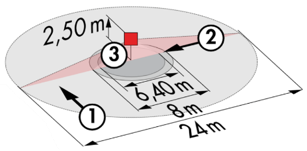 Multa sensor DALI tipo PD4N-DALILINK-FT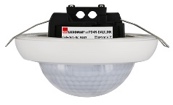 Alimentación y comunicación a través de DALI BUS 16V DCZona de detección h=2,50m: Ø 24 m oblicuo, Ø 8 m frontal, Ø 6,40 m actividad del asiento Clase de protección IP20/Clase 2/CEInterfaz DALI Pulsador tipo PBM-DALILINK-4W-BLE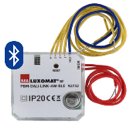 Alimentación y comunicación a través de DALI BUS 16V DCComunicación Bluetooth para la parametrizaciónSe pueden interconectar 4 entradas binarias de forma independienteSe puede combinar con los pulsadores de todos los fabricantesVersión sin Bluetooth: PBM-DALILINK-4W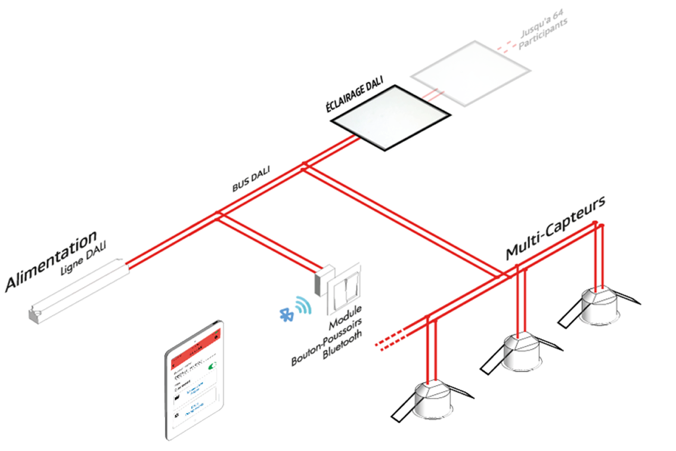 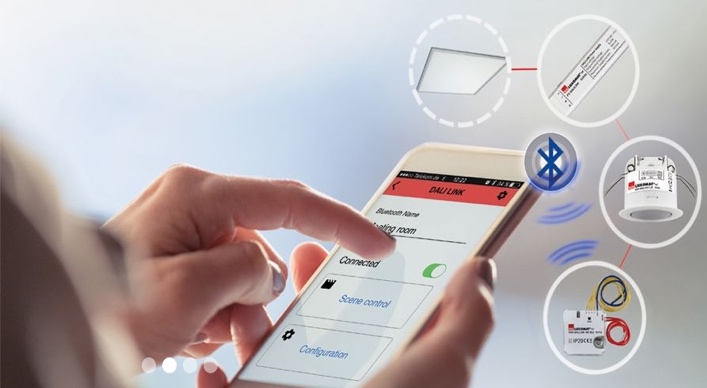 